USNESENÍ	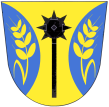 z 28. zasedání ZO Oldřichovice – 20.12.20211/20122021ZO schvaluje program zasedání a bere na vědomí kontrolu usnesení z minulého zasedání ZO2/20122021ZO schvaluje rozpočtové provizorium3/20122021ZO schvaluje poskytnutí finančních prostředků ve výši Kč 3 000,- na nákup nových včelích matek do chovů včel4/20122021ZO schvaluje rozpočtové opatření č. 5/2021 – závěrečné úpravy rozpočtu5/20122021ZO schvaluje výši poplatků pro rok 20226/20122021ZO schvaluje odstoupit od Kupní smlouvy s firmou NWK Technology s.r.o. Zlín z důvodu stále nefunkčního měřiče rychlosti od Salaše a požaduje, prostřednictvím právního zástupce obce, vrácení finančních prostředků za tyto měřiče, včetně penále a nákladů za právního zástupce.Oldřichovice 21.12.2021Marie Bartková, v.r., starostka					Ing. David Neulinger, v.r., místostarosta						             	   